БАШКОРТОСТАН  РЕСПУБЛИКАҺЫ                                          РЕСПУБЛИКА  БАШКОРТОСТАН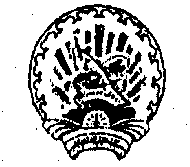 ШИШМӘ  РАЙОНЫ                                                                                                          ГЛАВА
МУНИЦИПАЛЬ  РАЙОНЫНЫҢ                                                            СЕЛЬСКОГО ПОСЕЛЕНИЯ ЙӘРМИ  АУЫЛ   СОВЕТЫ                                                                      ЕРЕМЕЕВСКИЙ  СЕЛЬСОВЕТАУЫЛ  БИЛӘМӘҺЕ  БАШЛЫFЫ                                                        МУНИЦИПАЛЬНОГО РАЙОНА                                                                                                                               ЧИШМИНСКИЙ РАЙОН                                                            452170, ЙӘРМИ АУЫЛЫ, УЗӘК УРАМ,18                             452170,с.ЕРЕМЕЕВО,ул.ЦЕНТРАЛЬНАЯ,18            			                                                                                                КАРАР                                                         №  8                           ПОСТАНОВЛЕНИЕ«02» апрель  2012й.                                                                       «02»  апреля    2012г.        «Об  утверждении перечня  должностных  лиц уполномоченных  для  составления  административного протокола»       Согласно  п.9 ст.15.1 Кодекса РБ об административных  правонарушениях  при осуществлении  муниципального  контроля   должностные  лица  органов   местного самоуправления   в пределах компетенции   уполномочены составлять  протоколы об административных правонарушениях , предусмотренных частью 2 статьи 4.1, частями  2,5 частями  1,2.4 статьи 3.2,статьей 3.5 частью  2 статьи 4.1 частями 2.4 статьи 4.2 частью 6 статьи 4.4 частью 2 статьи 4.5  частью 2 статьи  4.6 ,  частью 2, статьи 4.8 статьями 6.1,6.3, 6.4,6.5,6.6,6.7,6.8,6.9,6.10,6.11,6.12 частью 2 статьи 6.14 , статьями 6.15, 6.16, 16.17 ,6.18,  6.19 ,7.3 ,8.2, 8.3,  9.1,  9.4, 9.5,частью 2 статьи 10,1 частью 2 статьи 10.2 частью 2 статьи  12.2, частью 2 статьи  12.3 частью 2 статьи  12. 4 , частью 2 статьи  12.5 статьями  13. 5, 13. 7, 13.8, 13.9, 13.11  настоящего  КодексаПОСТАНОВЛЯЮ:      1.Утвердить перечень  должностных лиц  администрации сельского поселения  Еремеевский   сельсовет муниципального района Чишминский район Республики Башкортостан ,   имеющих право   составлять  протоколы  об административных   правонарушениях , указанных  в абзаце  первом  ст. 15.1 КоАП РБ   (перечень прилагается).       Составить план работы по обнаружению  и фиксации административных  правонарушений  и проводить  целенаправленную   работу    по этим вопросам.Глава сельского поселенияЕремеевский   сельсовет                                                                  В.М.КарачуринаУтвержденПостановлением главы  администрации  сельского поселенияЕремеевский   сельсоветмуниципального районаЧишминский район РБ от 02.04.2012г.  №8 ПЕРЕЧЕНЬдолжностных лиц, администрации сельского поселения  Еремеевский  сельсовет муниципального района Чишминский район РБ ,   имеющих право   составлять  протоколы  об административных   правонарушениях№ п\пФамилия , имя и  отчестводолжность1Карачурина Венера Масгутовна Глава сельского поселения  Еремеевский  сельсовет муниципального района Чишминский район РБ2Мансурова  Фарида  АбдулловнаУправляющая делами сельского поселения  Еремеевский   сельсовет муниципального района Чишминский район РБ3Галикеева   Гульнара ХайретдиновнаСпециалист 2-ой категории сельского поселения  Еремеевский   сельсовет муниципального района Чишминский район РБ  4Карачурина  Резеда  Раисовна Специалист 3-ой категории сельского поселения  Еремеевский   сельсовет муниципального района Чишминский район РБ  